四川省公共资源交易平台电子招标投标系统系统帮助四川省政府政务服务和公共资源交易服务中心投标人篇驱动下载及安装1.1数字证书安装工具包登录四川省政府政务服务和公共资源交易服务中心网站（http://www.spprec.com/）点击网站左下方“系统登录入口”后，单击“四川省国家投资建设工程类项目系统登录入口”按钮进入下一级页面，在页面左侧“工具下载”区域内点击“CFCA数字证书驱动程序”后，按指引将安装文件下载在本地；或进入四川建设网有限责任公司网站（http://www.sccin.com/），点击“电子招标”栏目，点击页面左侧“数字证书安装工具包”链接，按指引将安装文件下载在本地。下载完毕的文件为压缩文件，首先进行解压，然后在解压后的文件夹内双击安装文件进行安装。1.2工程量清单数据接口驱动登录四川省政府政务服务和公共资源交易服务中心网站（http://www.spprec.com/）点击网站左下方“系统登录入口”后，单击“四川省国家投资建设工程类项目系统登录入口”按钮进入下一级页面，在页面左侧“工具下载”区域内点击“清单数据接口驱动”后，按照指引将安装文件下载在本地；或进入四川建设网有限责任公司网站（http://www.sccin.com/），点击“电子招标”栏目，点击页面左侧“工程量清单数据接口驱动”链接，按指引将安装文件下载在本地。下载完毕的文件为压缩文件，首先进行解压，然后在解压后的文件夹内双击安装文件进行安装。注意：必须安装以上两个软件后，才能正常进行系统的使用，所以请投标人在使用本系统前，先确保电脑已安装此软件。2.系统登录通过访问四川省政府政务服务和公共资源交易服务中心网站（地址：http://www.spprec.com/），点击网站左下方“系统登录入口”单击“四川省国家投资建设工程类项目系统登录入口”按钮进入下一级页面，在页面右侧“系统登录”区域内点击“投标系统登录入口”进入登录页面。2.1选择数字证书投标人插入CA数字证书USB-KEY，登录时系统会自动弹出选择数字证书界面（见图1），提示用户选择数字证书。如未插入CA数字证书USB-KEY，则不弹出数字证书选择列表，无法登录系统。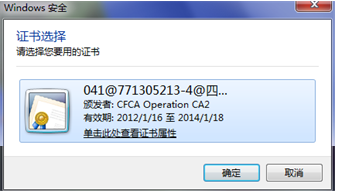 图12.2输入用户口令（或PIN码）投标人选择CA数字证书后，点击“确定”，系统将自动提示输入证书用户口令或PIN码（在办理CA数字证书时发证方提供）（见图2）。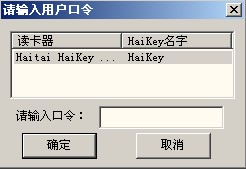 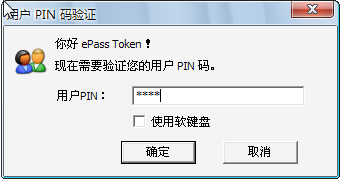 图22.3登录系统投标人输入正确用户口令（或PIN码）点击“确定”后，进入系统登录界面（见图3），按要求输入用户名和密码（免费注册时注册的用户名和密码）并选择“投标人”用户类型。当输入正确的用户名和密码后，点击“登录”，进入系统操作主界面。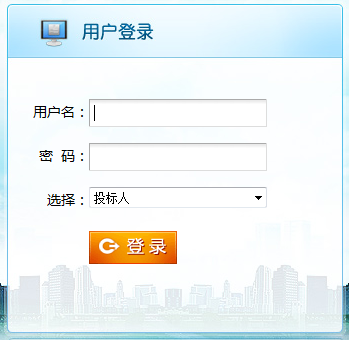 图3登录后，进入系统主界面（见图4）。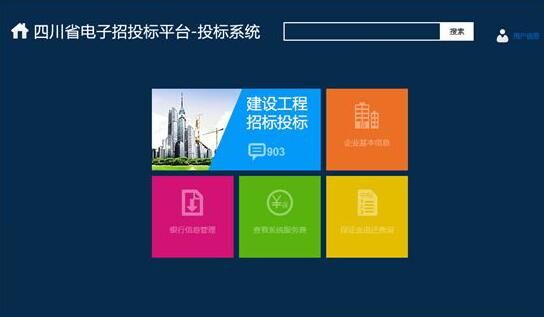 图43.我要投标3.1查看公告内容将鼠标移至“建设工程招标投标”图标处，然后点击“招标项目”， 进入最新公告列表页面（见图5）。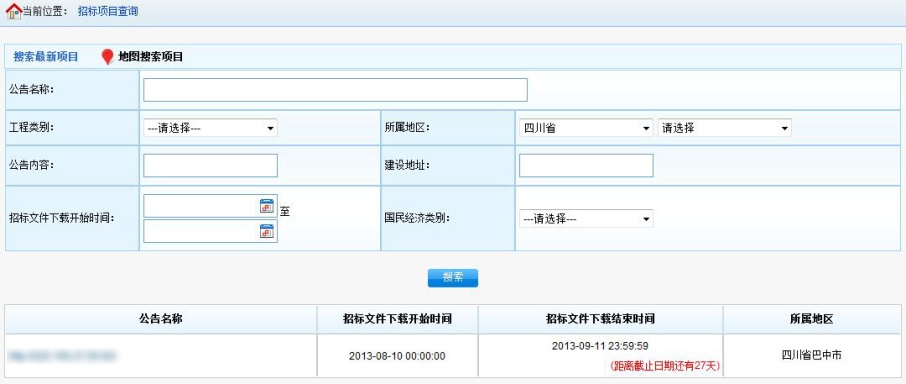 图5可在输入框内输入或设置要查询的条件，点击，也可点击，按地域搜索项目。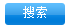 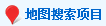 点击要查看的公告名称，进入查看公告页面（见图6）。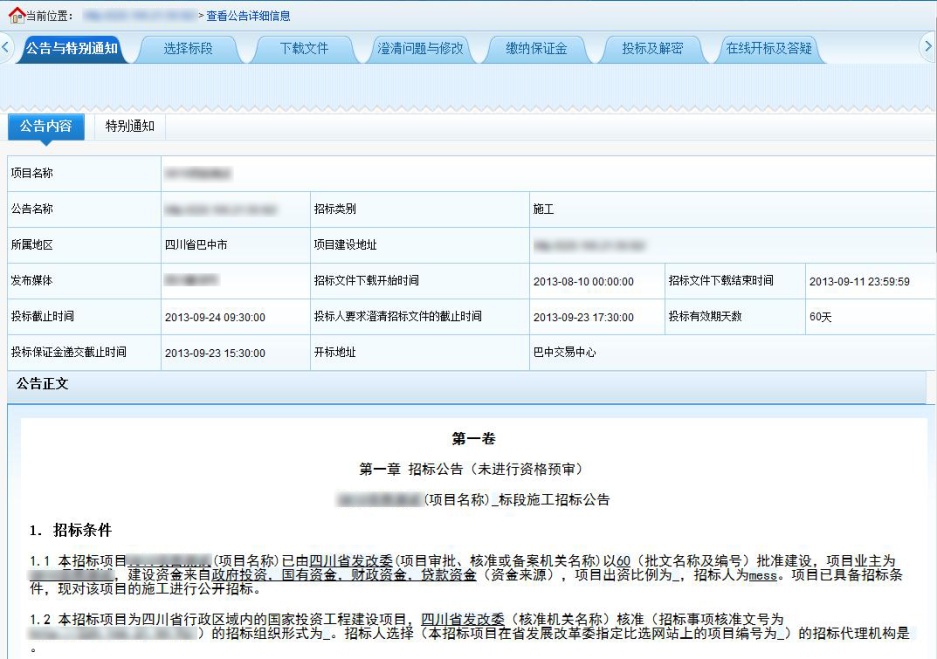 图63.2邀请我的项目点击左侧菜单栏中“邀请我的项目”，进入查看邀请中的项目页面（见图7）。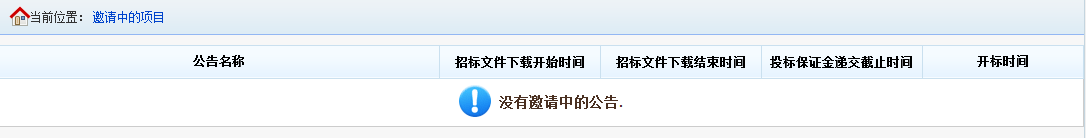 图73.3进行中的项目点击左侧菜单栏中“进行中的项目”，进入查看进行中的项目页面（见图8），已报名的项目在此分类中查找。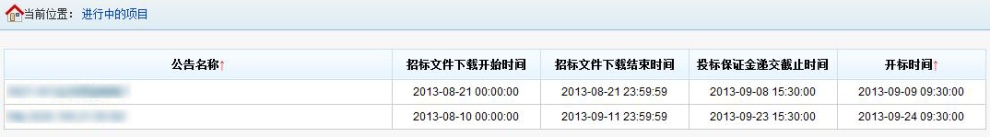 图83.4已完成的项目点击左侧菜单栏中“已完成的项目”，进入查看已完成的项目页面（见图9），开标过后的项目在此分类中查找。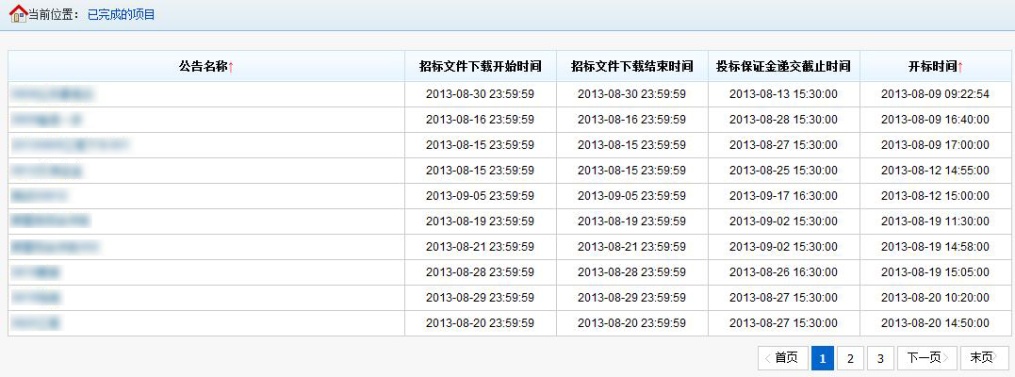 图93.5特别通知点击“公告与特别通知”页面的“特别通知”或点击左侧菜单区“我要投标”栏后的“特别通知”，进入查看特别通知页面（见图10）。点击，可查看通知的详细内容（见图11）。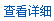 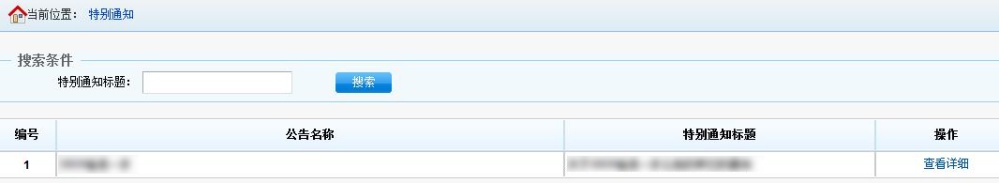 图10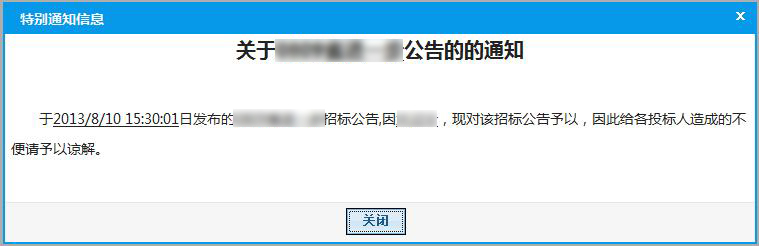 图113.6选择标段点击“查看公告详细信息”页面上方菜单栏中的“选择标段”，进入选择标段页面（见图12）。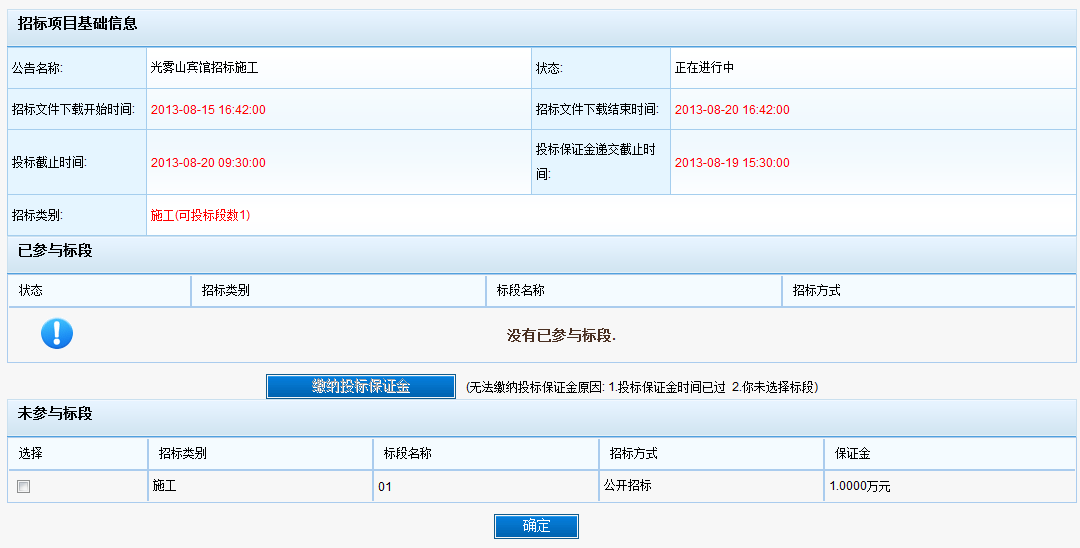 图12勾选要投标的标段，点击“确定”按钮后，弹出报名确认窗口（见图13），点击“是”。成功后，该标段将出现在“已参与标段”列表中（见图14）。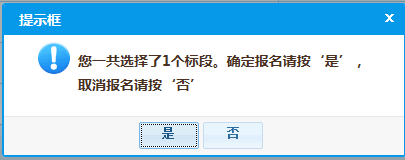 图13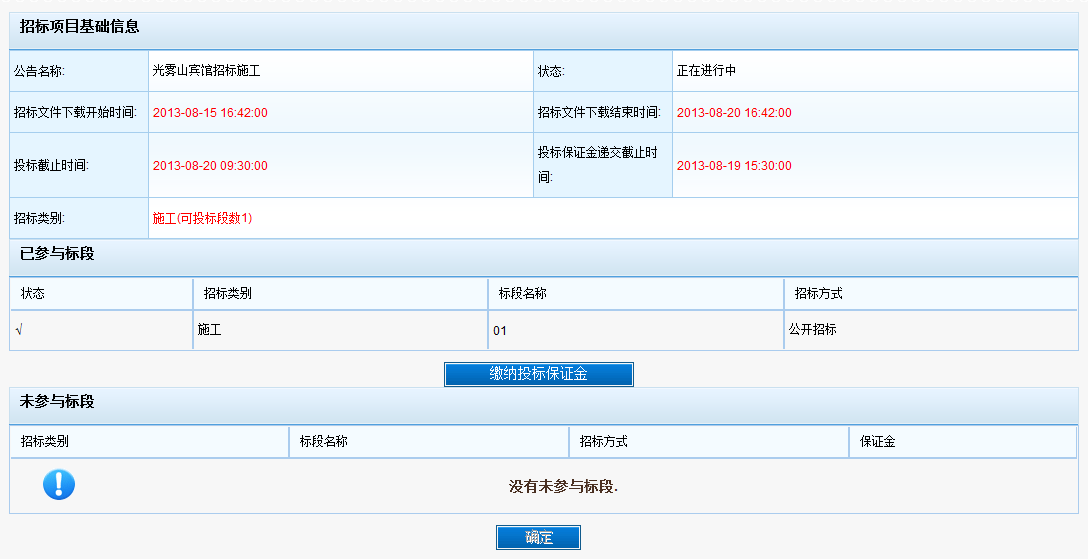 图143.7下载文件点击“查看公告详细信息”页面上方菜单栏中的“下载文件”，进入下载文件页面（见图15）。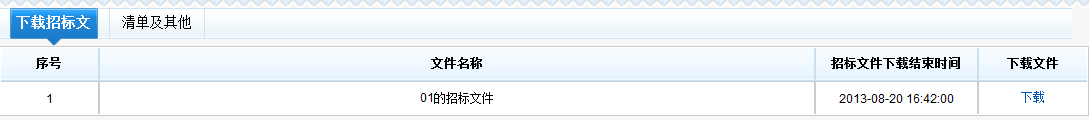 图15选择要下载的文件类型，如“下载招标文件”或“清单及其他”，点击右侧“下载”弹出下载窗口（见图16），在弹出窗口中再次点击“下载”按钮后选择下载文件存放路径，点击“保存”，系统将下载文件保存至指定位置。系统中其它所有下载操作均与此类似，不再另行说明。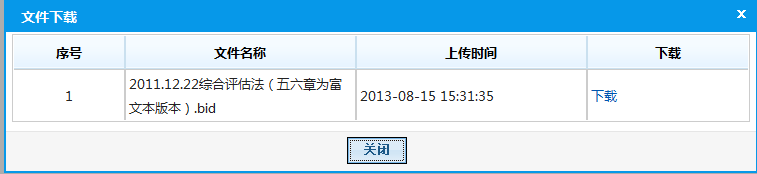 图16注：1、在制作投标文件前，须确认已从平台获取到BID格式的招标文件。2、招标清单获取，须从“清单及其他”中单独进行下载。3、招标文件（含工程量清单、图纸、技术资料）等文件，必须在招标文件下载截止时间之前下载，超过时间将无法进行文件下载。下载的文件为经数字证书签名后的文档，请使用菜单中的CA工具包进行验签后方可还原为签名前的原始文档。3.8澄清与异议点击“查看公告详细信息”页面上方菜单栏中的“澄清与异议”，进入澄清与异议页面（见图17）。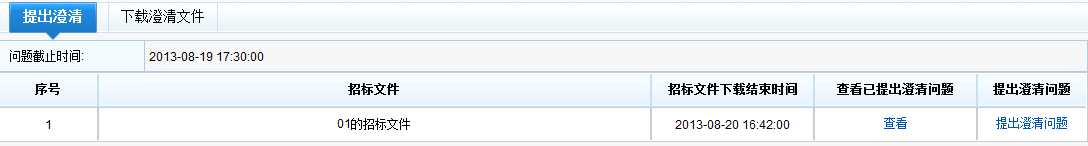 图17在“提出澄清”页签点击“查看已提出澄清问题”栏对应的“查看”按钮，可查看对于本项目已提出的澄清问题（见图18）。点击“提出异议”，弹出窗口（见图19），填写异议内容后点击“确定”。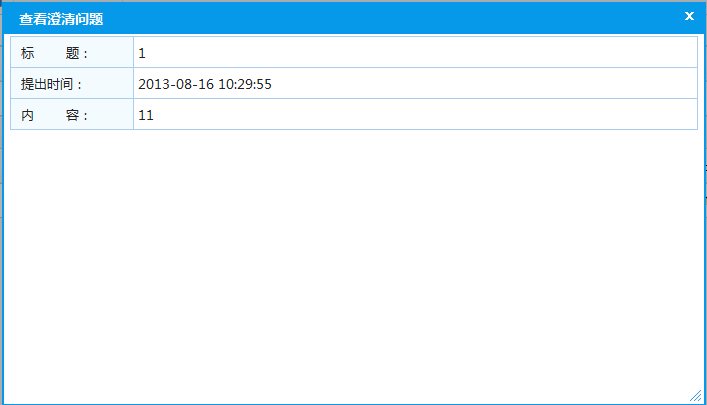 图18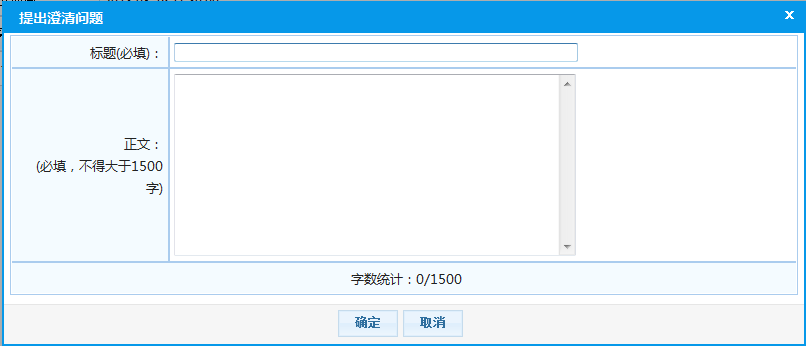 图19在“下载澄清文件”页签点击“查看澄清与修改文件列表”栏对应的“查看”按钮，可查看招标人对于本项目已提出的澄清与修改文件（见图20）。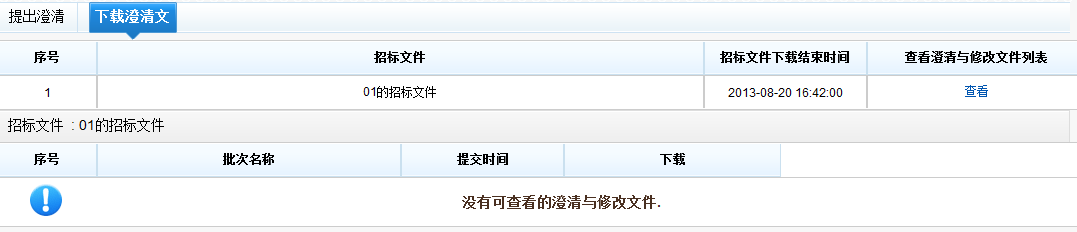 图20点击要下载澄清文件的项目名称后的“查看”，出现以下页面（见图21）。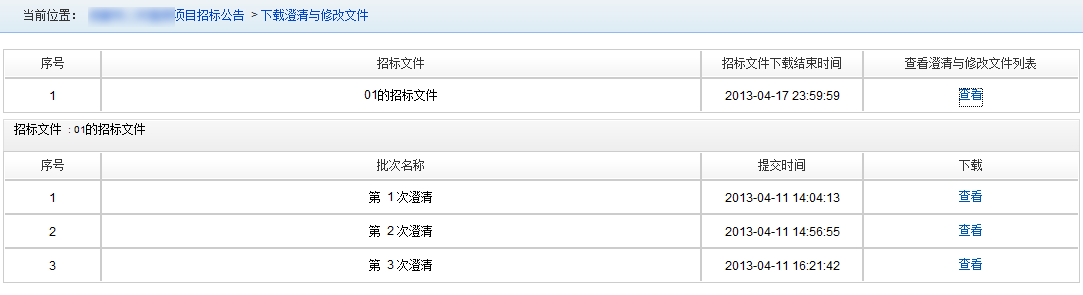 图21点击要查看的澄清文件后的“查看”，出现澄清文件下载页面（见图22），点击“下载”。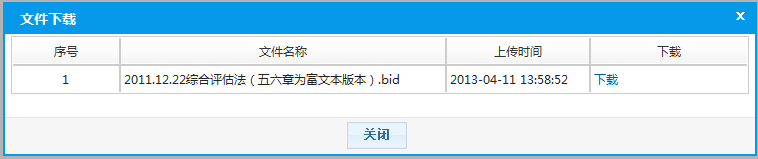 图223.9缴纳保证金请按照招标文件相关规定进行缴纳。3.10投标及解密点击“查看公告详细信息”页面上方菜单栏中的“投标及解密”，进入投标及解密页面（见图28）。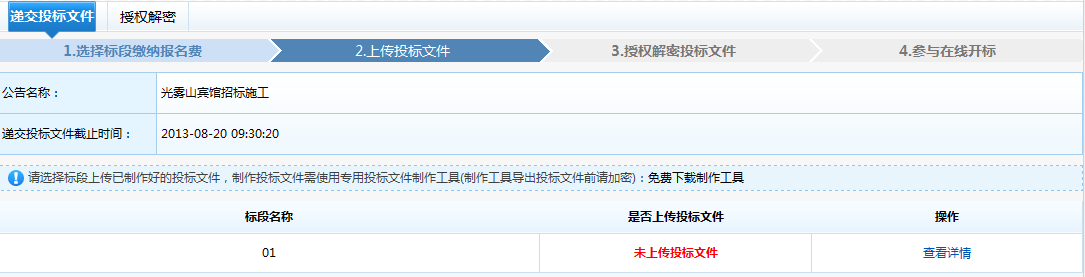 图28首先点击，下载免费制作工具，下载完毕进行安装。并用此工具对已制作完成的投标文件进行加密。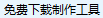 点击，出现递交投标文件页面（见图29）。点击，在本地选择要提交的已加密的投标文件，上传成功后已上传的投标文件显示在列表中（见图30）。点击，弹出确认框（见图31），点击“确认”，提交完成。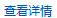 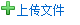 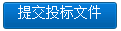 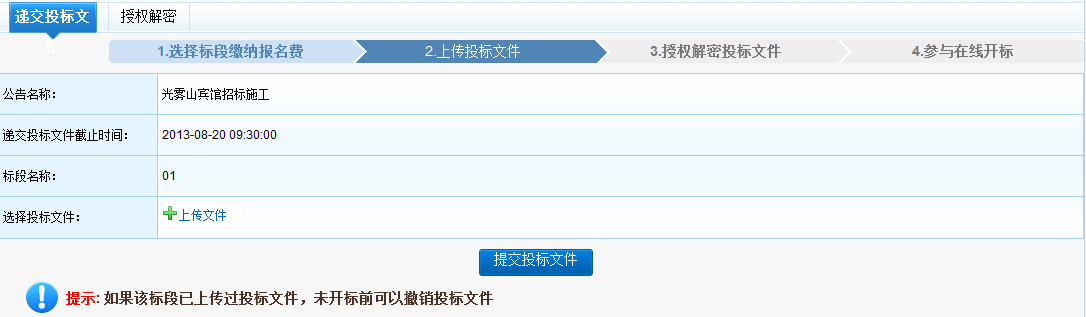 图29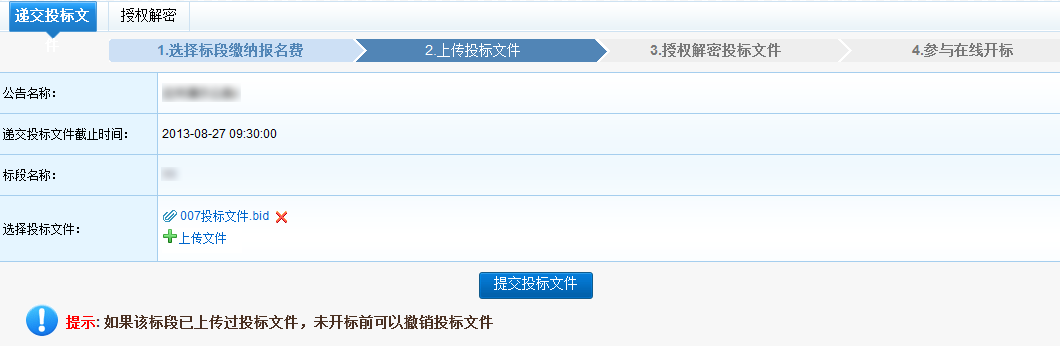 图30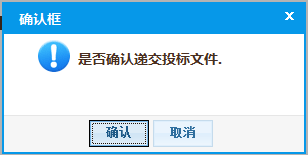 图31点击“授权解密”页签，进入授权解密页面（见图32）。点击，出现授权解密投标文件页面（见图33），可选择“方式一”或者“方式二”对投标文件进行授权解密。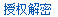 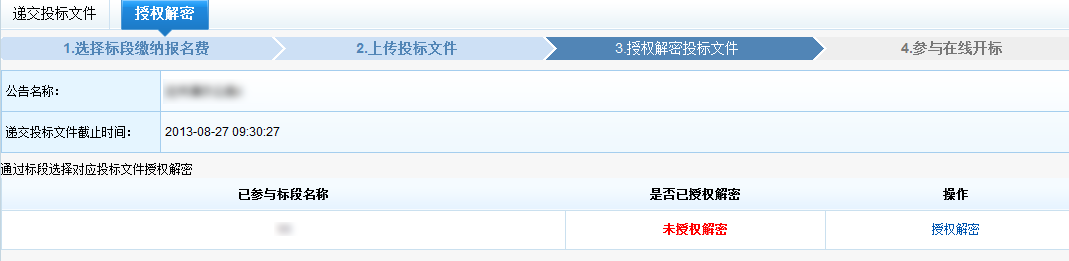 图32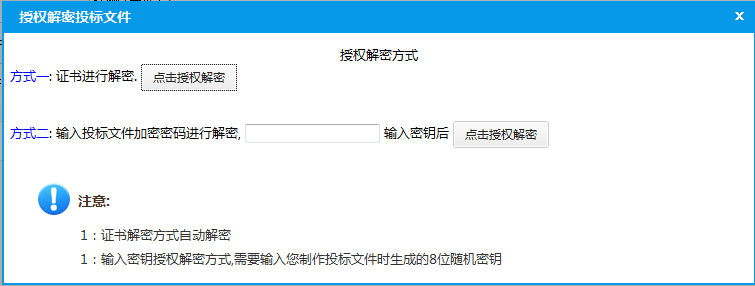 图33注：投标文件递交采用现场递交电子文档的方式。投标文件应包含商务文件、技术文件、报价文件（CJZ格式），并于投标截止前递交至开标现场。3.11在线开标及答疑点击“查看公告详细信息”页面上方菜单栏中的“在线开标及答疑”，进入在线开标及答疑页面，在开标时间前，页面显示开标倒计时（见图34）。在开标时间后，页面显示开标一览表查看（见图35）。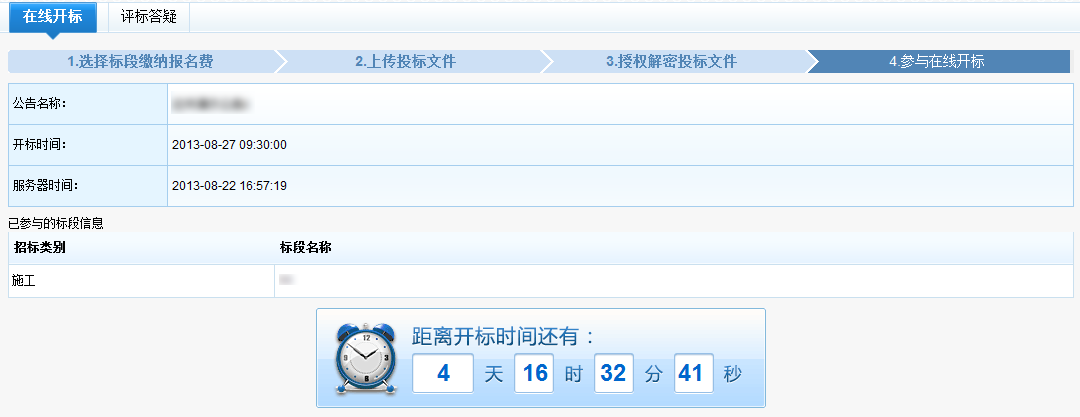 图34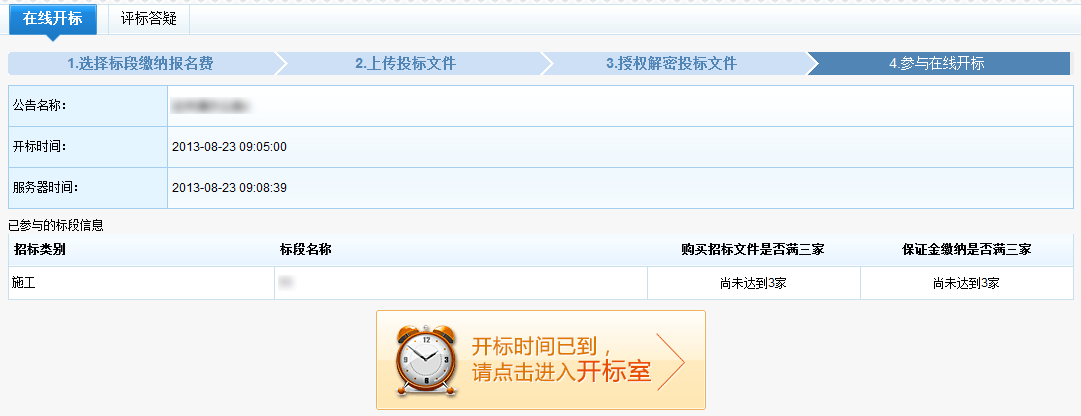 图35点击进入开标室（见图36），可查看标段详细开标情况。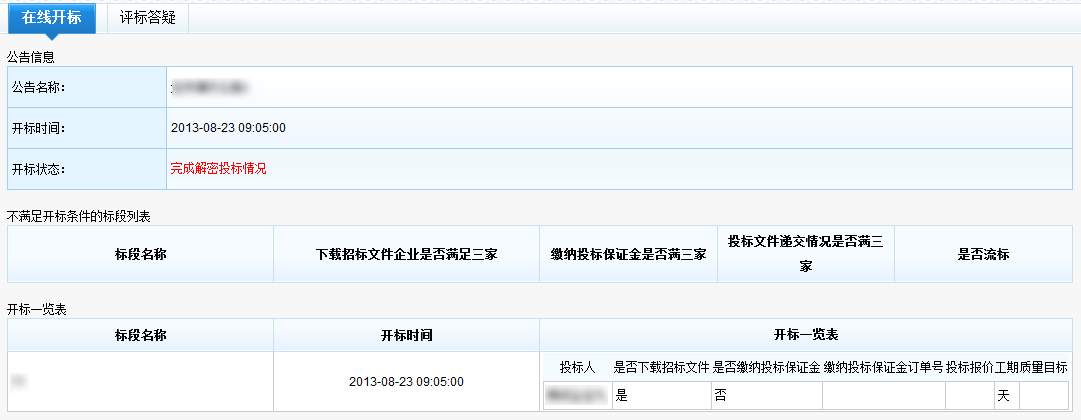 图363.12中标结果点击“查看公告详细信息”页面上方菜单栏中的“中标结果”，进入中标候选人公示和中标结果查看页面（见图37）。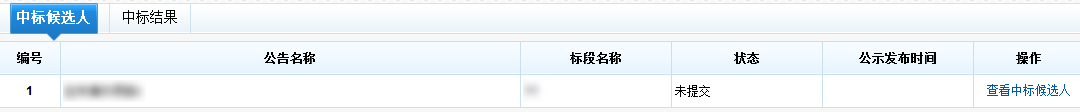 图37点击，进入中标候选人查看页面。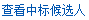 3.13中标候选人公示点击左侧菜单栏中的“中标候选人公示”，进入中标候选人公示（评标报告）页面（见图38），可查看已报名项目的中标候选人公示情况。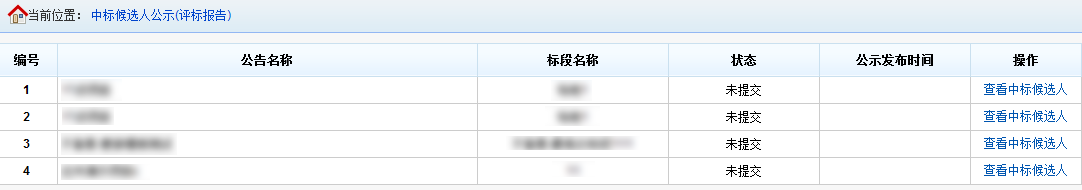 图384.系统设置4.1企业基本信息点击左侧“系统设置”菜单栏中的“企业基本信息”，进入企业基本信息查看页面（见图39），可点击“打印”对页面内容进行打印。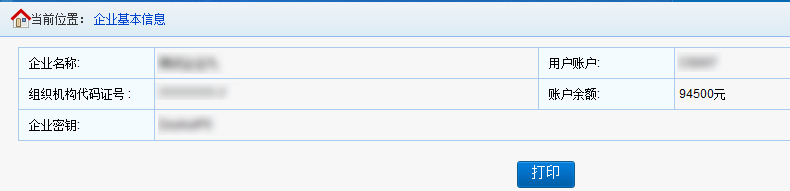 图394.2银行信息管理点击左侧“系统设置”菜单栏中的“银行信息管理”，进入银行信息管理页面（见图40）。在输入框内逐个填入相应的内容（“开户银行名称”不能超过二十个汉字），确认无误后点击“确定”，核对内容无误后，再次点击“确定”。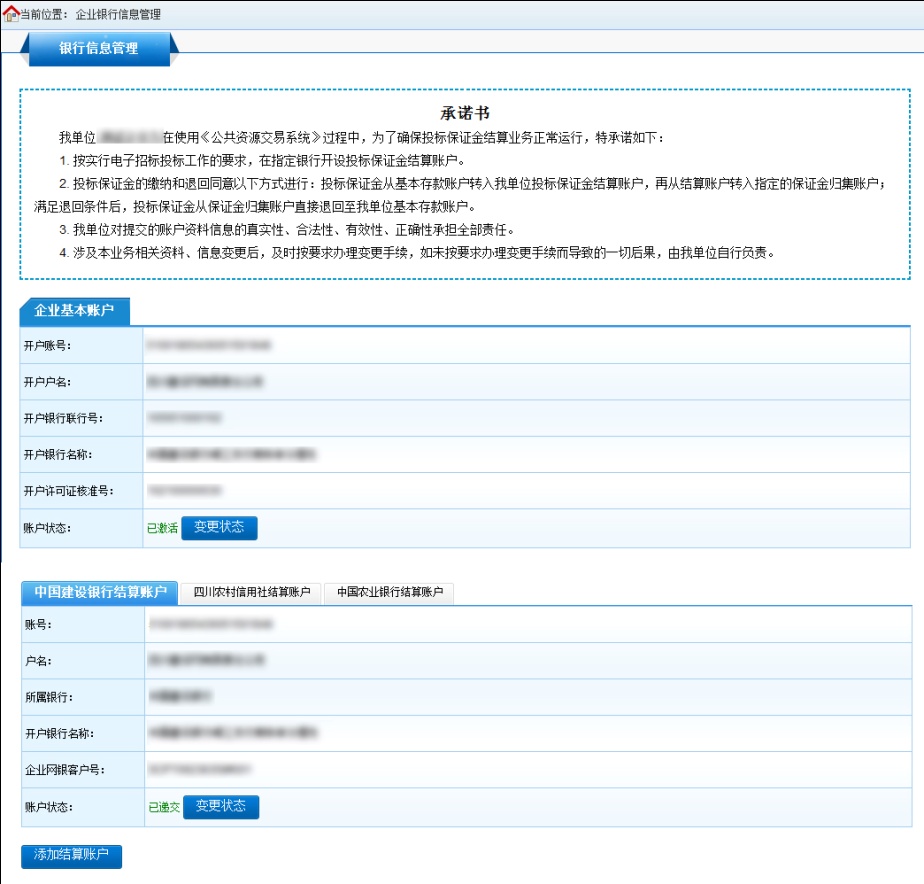 图40激活或递交后的账户，如想变更状态，可点击。如需添加结算账户，可点击，在输入框内输入正确的内容后，点击“保存”。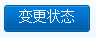 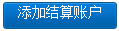 4.3保证金退还查询请按照招标文件相关规定进行查询。4.4 CA工具包点击左侧“系统设置”菜单栏中的“CA工具包”进入CA工具包页面（见图41），可以对文件进行签名和文件验签操作（所有签名的文件需验签后方能正常查看）。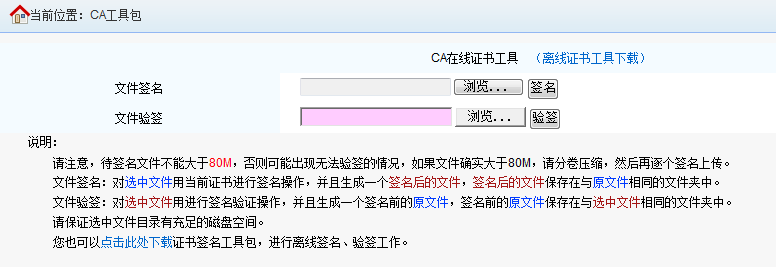 图414.5 修改登录密码点击左侧“系统设置”菜单栏中的“修改登录密码”，进入“修改登录密码”页面（见图42）。在输入框内输入相应内容后点击“提交”。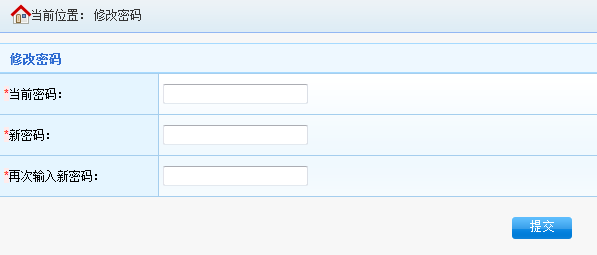 图424.6投标文件制作工具4.6.1客户端下载点击左侧“系统设置”菜单栏中的“投标文件制作工具”，系统会自动弹出下载窗口（见图43），点击“保存”在本地选择要下载的位置后，再次点击保存。下载完毕的文件为压缩文件，解压后即可使用。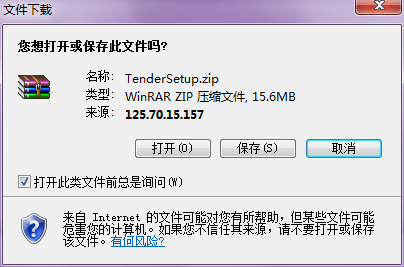 图434.6.2系统登录插入投标人CA数字证书USB-KEY后，点击桌面客户端（见图44）。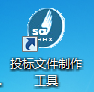 图44系统会自动弹出选择数字证书界面（见图45），提示用户选择数字证书。如未插入CA数字证书USB-KEY，则不弹出数字证书选择列表，无法登录系统。图454.6.3操作流程成功选择证书后，进入系统主界面。系统主界面主要包括首页、投标文件、查看文件和文件工具四部分。（见图46）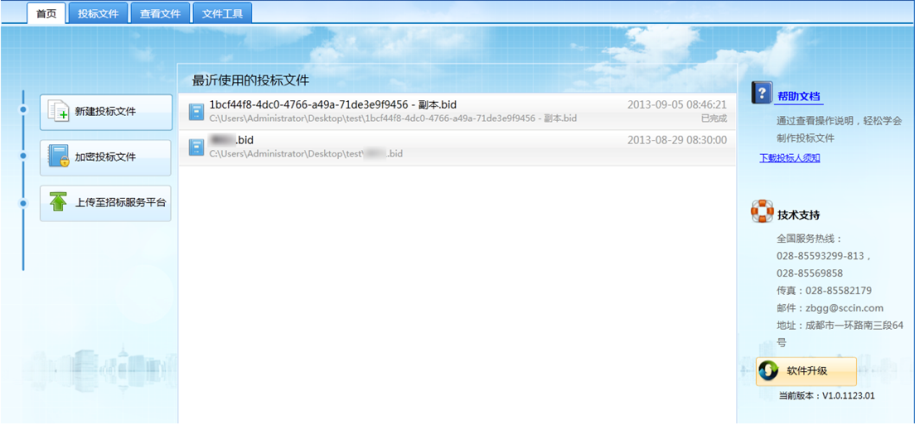 图46首页：可对文件进行操作，查看最近使用的投标文件，及查看系统帮助及技术支持联系方式等投标文件：制作投标文件查看文件：查看投标文件，并可导出为文档格式文件工具：制作加密签名投标文件、验证加密签名投标文件、模拟开标、验签文件等功能4.6.3.1 新建投标文件点击首页按钮，弹出投标文件创建类型选择页面（见图47）。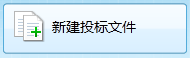 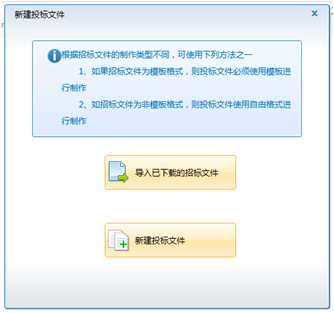 图47导入已下载的招标文件：点击，弹出“新建标准投标文件”界面（见图48）。点击标志，在本地选择已下载的标准招标文件，然后选择新建投标文件存放的位置，确认无误后点击“确定”，进入“投标文件”页面（见图49），页面如提示“加载中”，请耐心等候。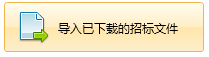 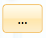 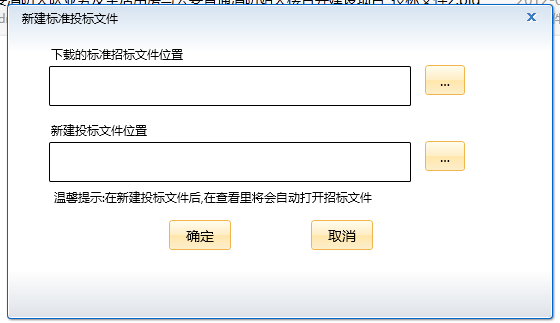 图48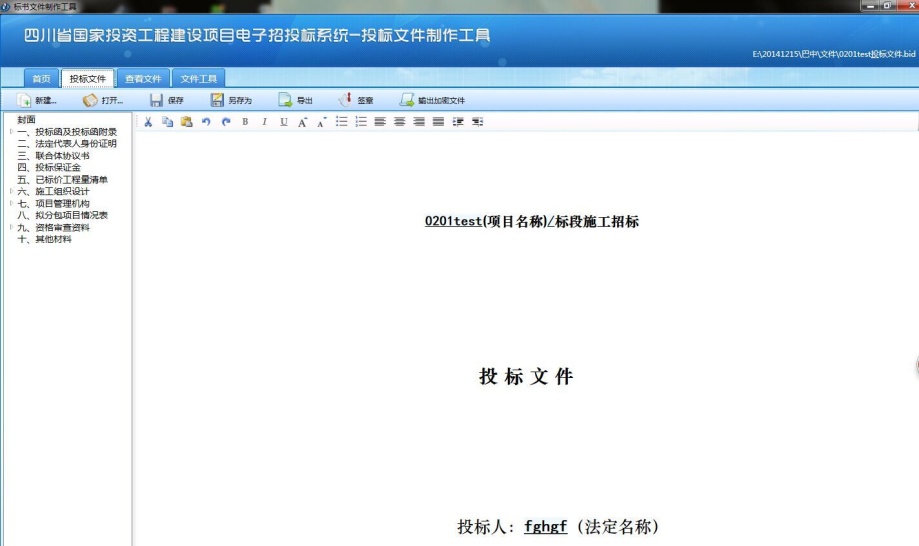 图49：新建投标文件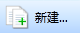 ：打开已有的投标文件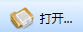 ：保存投标文件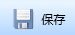 ：另存投标文件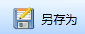 ：检查投标文件有无错填或漏填的地方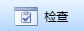 ：与其他投标文件合并数据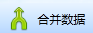 ：输出加密文件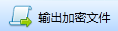 ：以文档格式导出投标文件到本地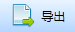 ：为投标文件进行签章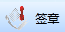 在投标文件模板输入框内逐个填入相应内容。点击页面左边的目录可选择要查看或填写的章节。时间控件填写方式为点击时间区域，在出现的时间选择框内选择或输入正确的日期及时间（见图50）。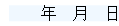 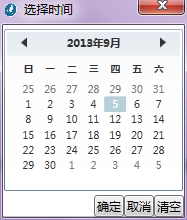 图50图片上传方式为右键单击图片插入区域，出现选择框（见图51）。点击“插入图片”，在本地选择要插入的图片。对于已上传的图片，可在图片处单击鼠标右键，然后选择“插入图片”、“清除图片”、“剪切”、“复制”或者“粘贴”。可在图片后输入文字，如需清除已输入的文字，可选择“清空文本”。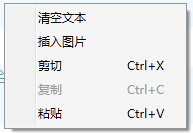 图51 “联合体协议书”中，如想增加联合体成员单位，可在联合体成员内容后面点击“添加”，如想删除，可点击“删除”。表格文件如需增加或删除表格行数，在表格处点击右键，会出现以下选择框（见图52），可以选择“添加新行”或者“删除该行”。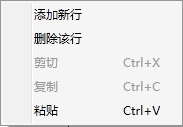 图52附件添加方式为点击，在本地选择要上传的附件，然后点击“打开”。对于已上传的附件，可点击“更换”、“删除”、“另存”及“查看”对附件进行操作。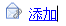 点击，系统会自动对投标文件进行检查，检查完毕后页面下方会出现检查结果（见图53）。点击每一细项，文件会自动定位到该细项具体位置。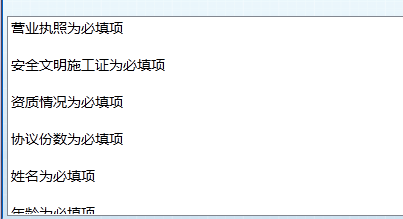 图53点击，可在本地选择已存在的投标文件，出现“合并投标文件数据”选择框（见图54）。勾选要合并的章节，确认无误后点击“合并”，系统会自动合并已选章节的内容，并弹出确认框（见图55），点击“确定”。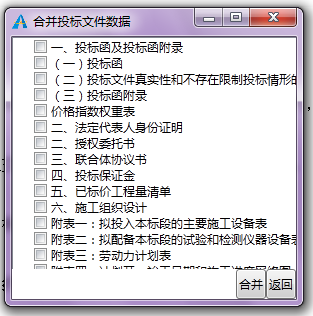 图54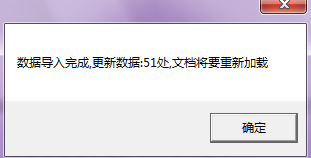 图55点击，进入“制作加密签名投标文件”页面（见图56），系统会自动生成随机加密密码，如想更换加密密码，可点击。点击标志，在本地选择需要加密的投标文件和生成的加密文件路径，确认无误后点击“生成”。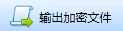 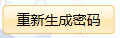 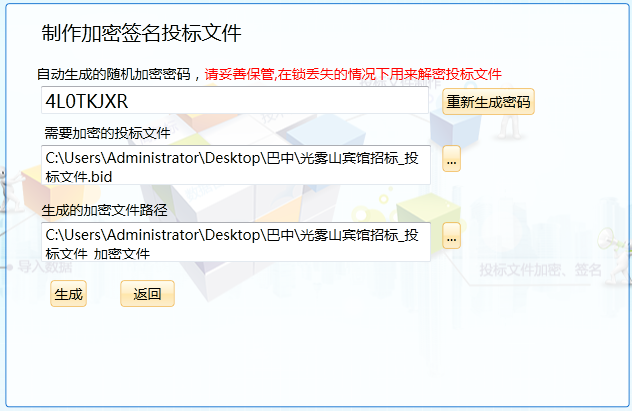 图56系统会自动弹出选择数字证书界面，选择正确的证书，点击“确定”，然后弹出“状态转换”对话框（见图57），再次点击“确定”，加密成功。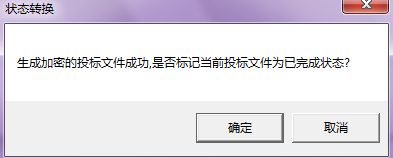 图57投标文件编写完成并保存后，点击，弹出确认窗口（见图58）。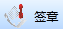 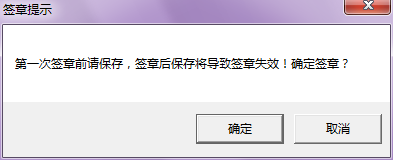 图58点击“确定”，弹出选择签章页面（见图59）。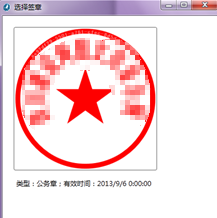 图59单击签章图标，弹出口令输入框（见图60）。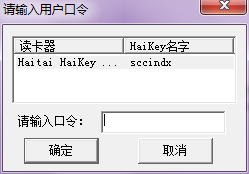 图60输入正确的口令后，系统将自动为文件签章（见图61）。签章位置根据制作签章文件时选择类型决定，如制作签章文件时保存为“公务盖章”，就将在投标文件中公务盖章位置签章；如保存为“私人盖章”，就将在投标文件中私人盖章位置签章。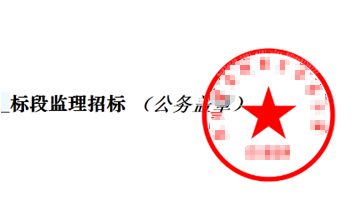 图61将鼠标移至签章位置，可查看签章时间。右键点击签章位置，看查看是否为有效签章。注意：准备签章的文件必须是已经编写完成的文件，签章后将不能继续编辑。新建投标文件：点击，弹出“选择投标文件创建类型”界面（见图62）。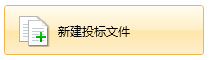 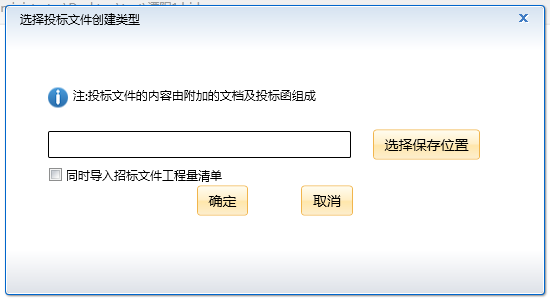 图62点击，在本地选择要保存的位置。页面自动跳转到投标函界面（见图63）。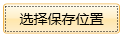 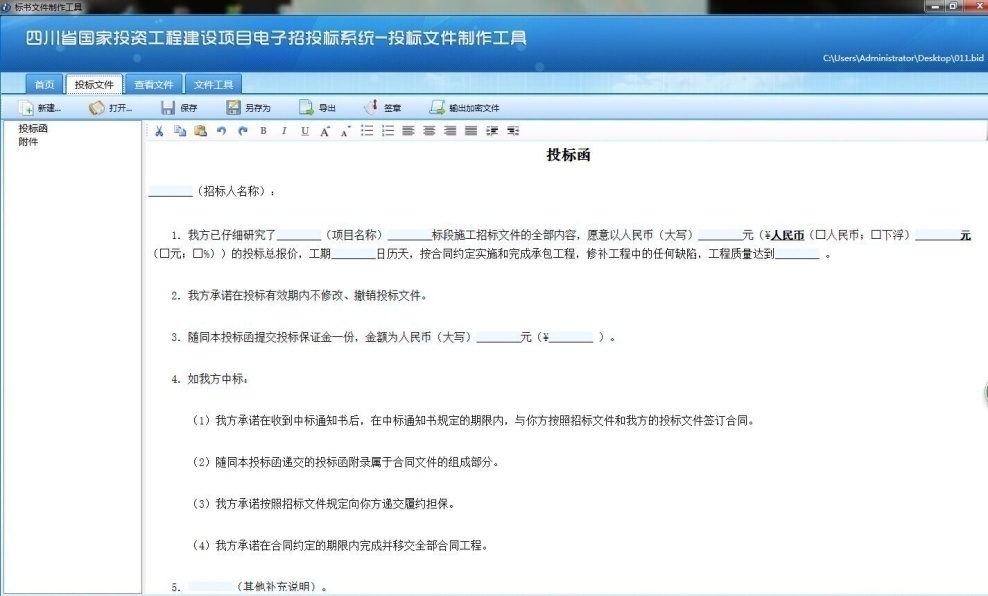 图63在输入框内逐个填写需要填写的内容。填写完毕后，如需上传附件，点击页面左边目录栏中的“附件”，在附件列表中按照要求上传附件。其他操作详见“导入已下载的招标文件”。4.6.3.2 加密投标文件点击首页按钮，进入“制作加密签名投标文件”页面（见图64），系统会自动生成随机加密密码，如想更换加密密码，可点击。点击标志，在本地选择需要加密的投标文件和生成的加密文件路径，确认无误后点击“生成”。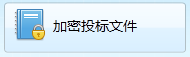 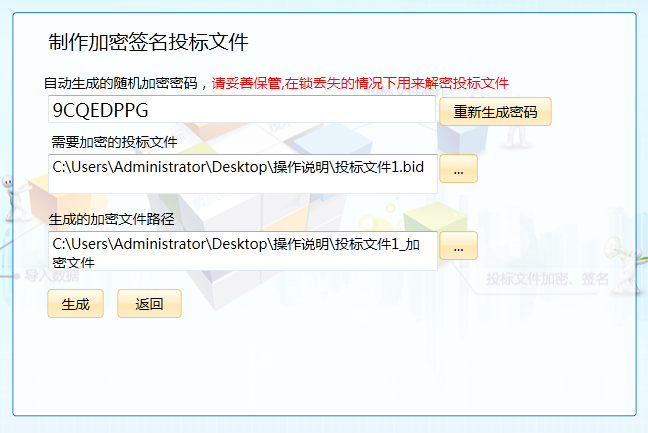 图64系统会自动弹出选择数字证书界面，选择正确的证书，点击“确定”，然后弹出“状态转换”对话框（见图65），再次点击“确定”，加密成功。图654.6.3.3 投标文件点击“投标文件”页签，进入投标文件页面（见图66）。具体操作方法详见“2.1 新建投标文件导入已下载的招标文件”。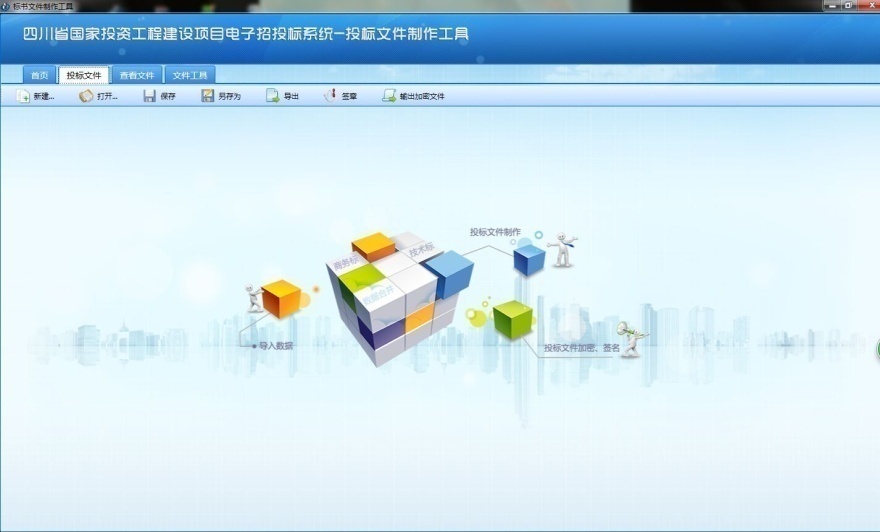 图664.6.3.4 查看文件点击“查看文件”页签，进入查看文件页面（见图67）。点击按钮，可在本地选择要查看的投标文件；点击按钮，可将投标文件导出为WORD格式的文件；点击，可对查看的文件进行签章；点击，可清除已完成的签章。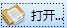 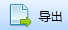 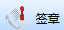 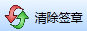 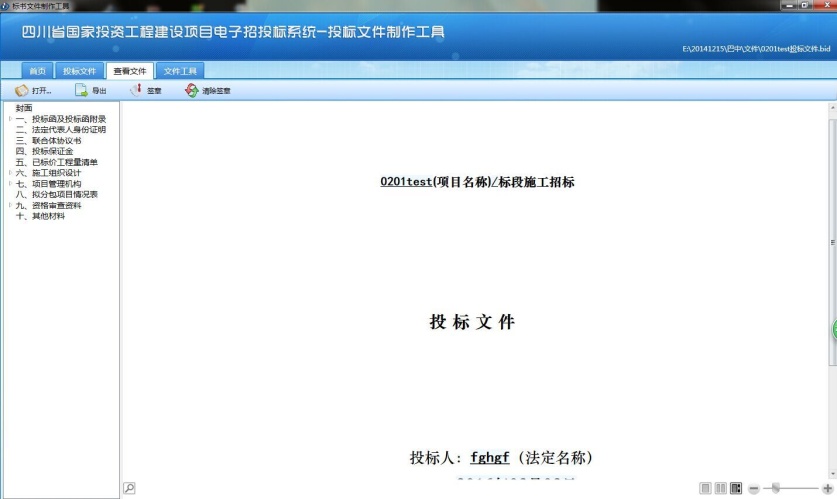 图67点击已打开文件的左下角的标志，出现搜索栏（见图68）。在输入框内输入要查找的文本，点击“回车”，系统会自动搜索出输入文本的内容，可点击标志查找上一处或者下一处。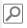 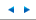 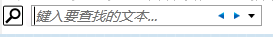 图684.6.3.5 制作加密签名投标文件点击“文件工具”页签，进入文件工具页面（见图69）。然后点击“制作加密签名投标文件”，进入制作加密签名投标文件页面，具体操作方法详见“2.2 加密投标文件”。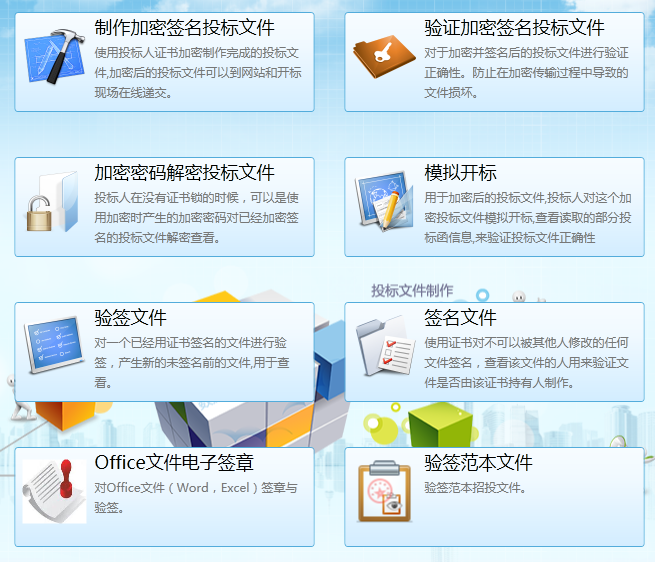 图694.6.3.6 验证加密签名投标文件（适用于用证书解密投标文件）点击“文件工具”页面中的“验证加密签名投标文件”，进入验证加密签名投标文件页面（见图70）。点击标志，在本地选择已加密的投标文件和投标文件生成路径，确认无误后点击。系统会提示正在解密文件（见图71），请耐心等候，直至系统提示生成文件成功（见图72）。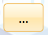 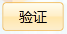 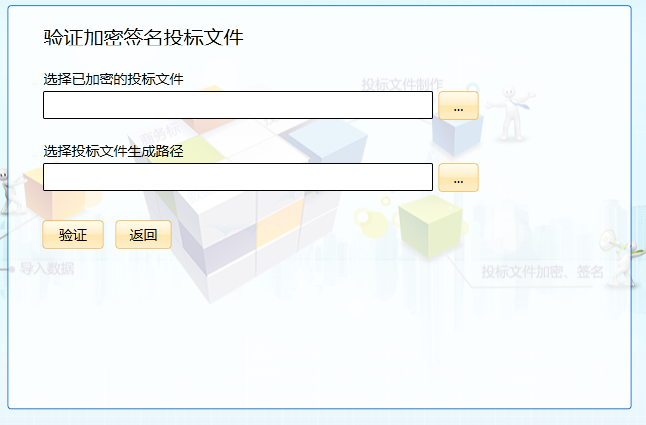 图70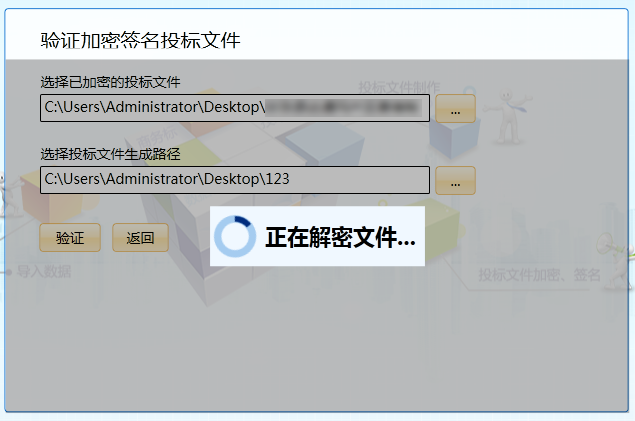 图71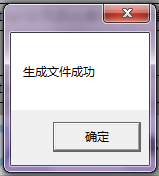 图724.6.3.7加密密码解密投标文件（适用于用加密密码解密投标文件）点击“文件工具”页面中的“加密密码解密投标文件”，进入加密密码解密投标文件页面（见图73）。在加密密码处输入投标文件加密时系统自动生成的加密密码，点击标志，在本地选择需要解密的投标文件和投标文件生成路径，确认无误后点击。系统会提示正在解密文件（见图74），请耐心等候，直至系统提示解密文件成功（见图75）。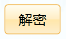 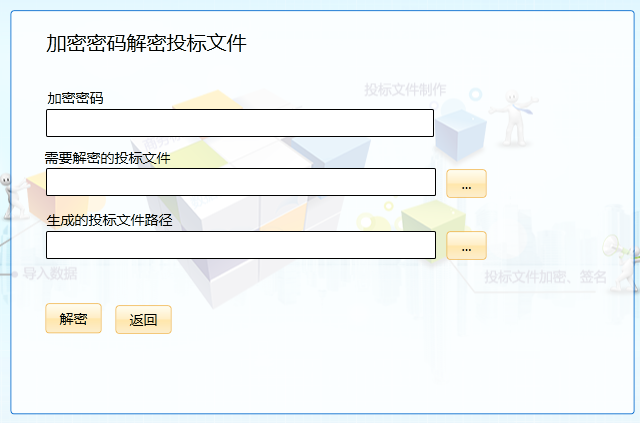 图73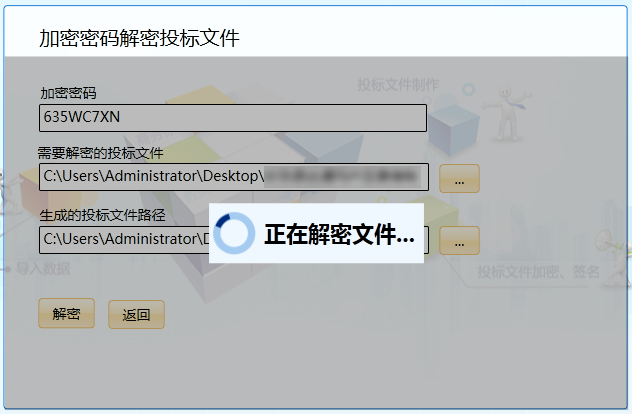 图74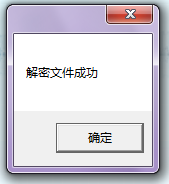 图754.6.3.8 模拟开标点击“文件工具”页面中的“模拟开标”，进入模拟开标页面（见图76）。在本地选择已加密的投标文件和投标文件生成路径，确认无误后点击，系统提示模拟开标成功（见图77），点击“确定”后系统会自动读取开标信息。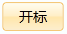 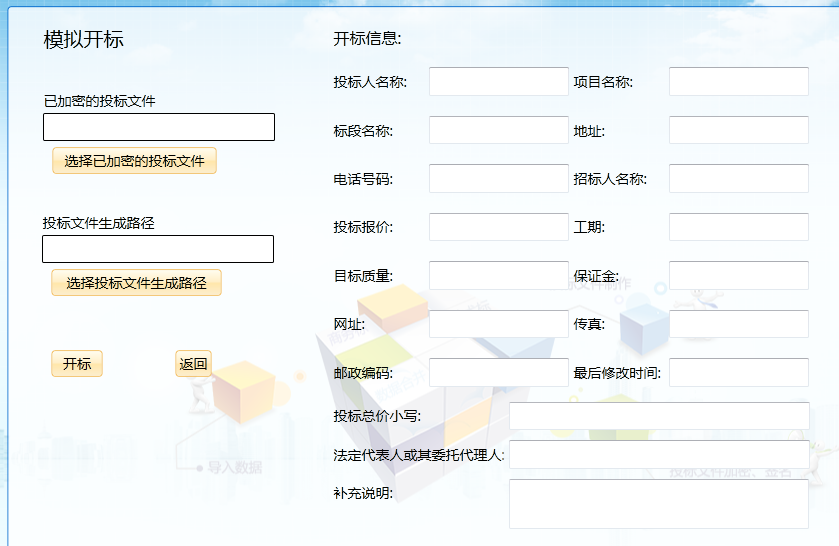 图76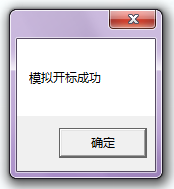 图774.6.3.9验签文件点击“文件工具”页面中的“验签文件”，进入验签文件页面（见图78）。点击标志，在本地选择要验签的文件和文件生成路径，确认无误后点击。系统会提示正在验签文件（见图79），请耐心等候，直至系统提示验签文件成功（见图80）。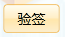 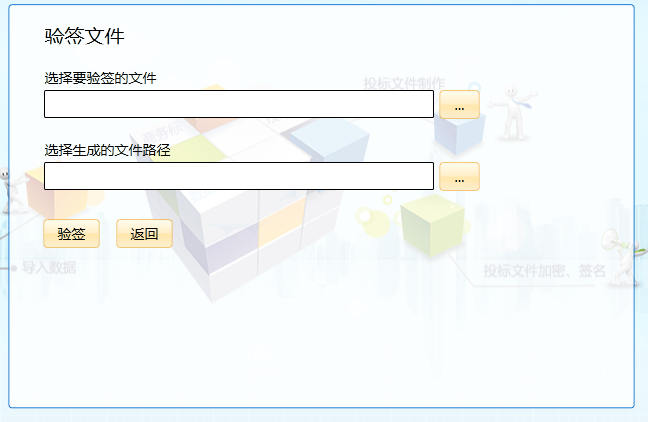 图78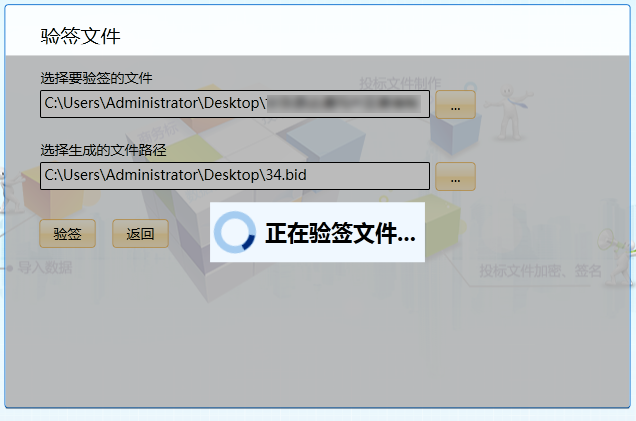 图79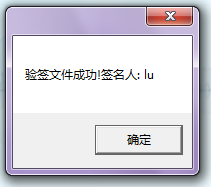 图804.6.3.10 签名文件点击“文件工具”页面中的“签名文件”，进入签名文件页面（见图81）。点击标志，在本地选择要签名的文件和签名文件生成路径，确认无误后点击。系统会提示正在签名文件（见图82），然后提示选择证书（见图83），成功选择证书后系统提示签名文件成功（见图84）。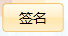 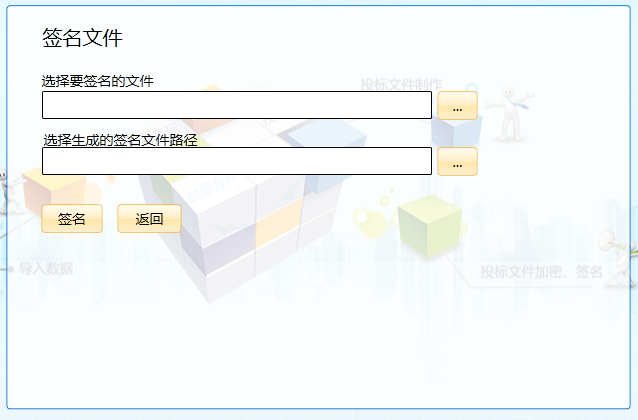 图81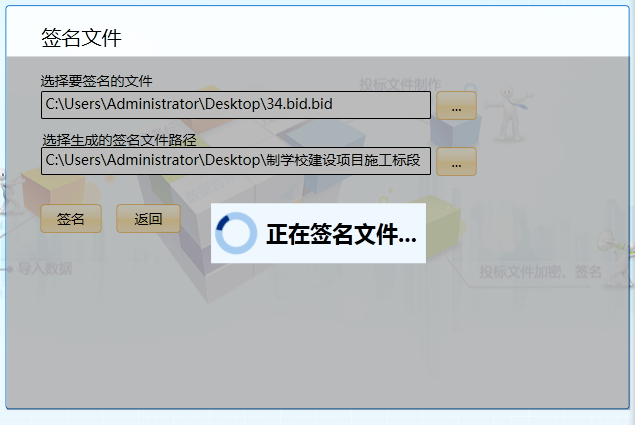 图82图83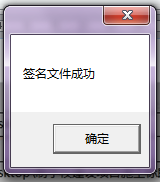 图844.6.3.11 Office文件电子签章点击“文件工具”页面中的“Office文件电子签章”，弹出文件签章工具窗口（见图85）。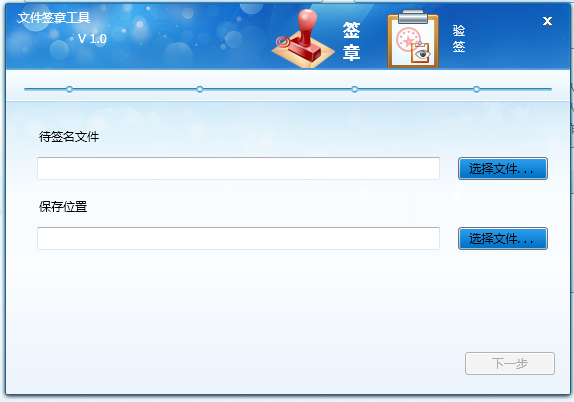 图85点击待签名文件栏后的，弹出浏览框（见图86）。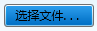 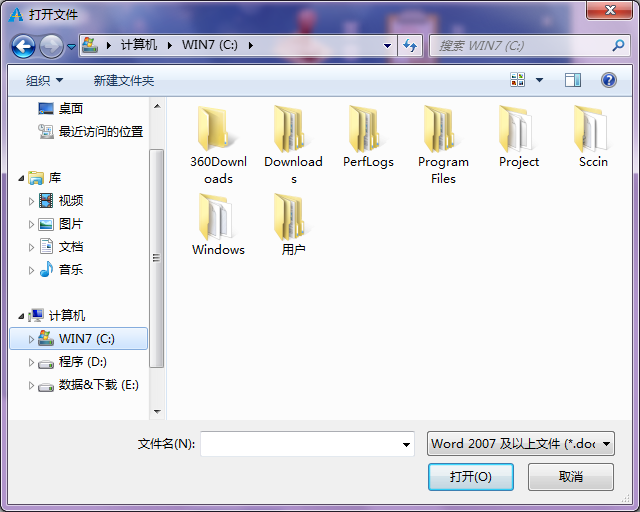 图86点击右下角的文档类型下拉框，可在下拉的选项中选择要打开的文件类型（见图87）。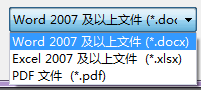 图87点击保存位置栏后的，弹出浏览框（见图88）。选择要在本地保存的位置，然后在文件名栏后输入要保存的文件名，可在保存类型栏下拉框中选择要保存的文件类型，然后点击保存。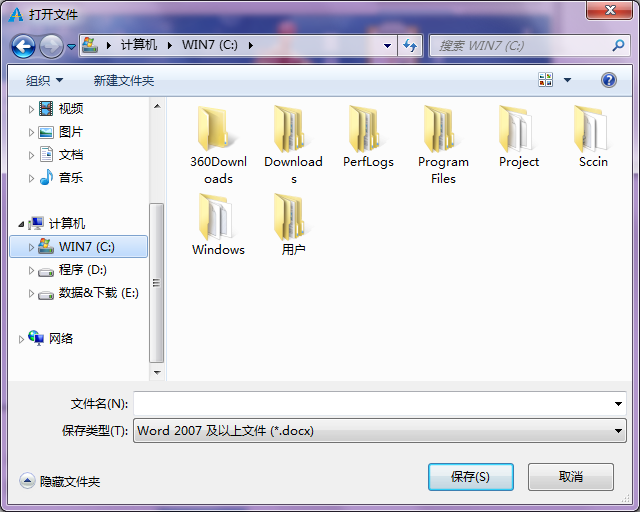 图88路径选择完毕后，点击，然后出现新的页面（见图89）。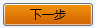 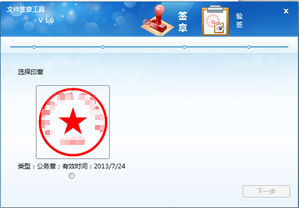 图89点选印章后，点击，签章完毕（见图90）。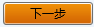 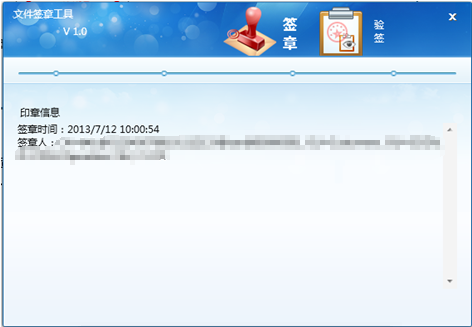 图90在图90界面中点击“验签”，出现验签文件页面（见图91）。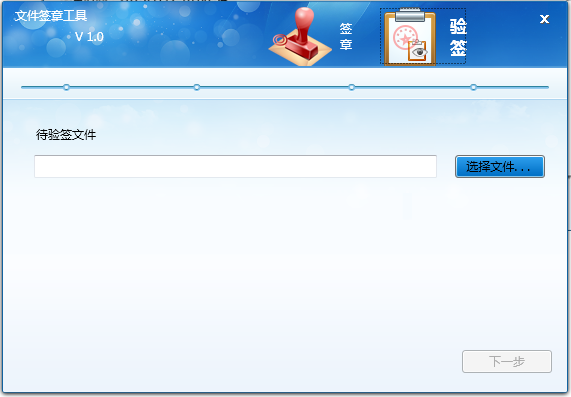 图91点击，在本地选择要验签的文件，然后点击，验签完成。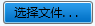 4.6.3.12 验签范本文件点击“文件工具”页面中的“验签范本文件”，弹出招投标文件验签窗口（见图92）。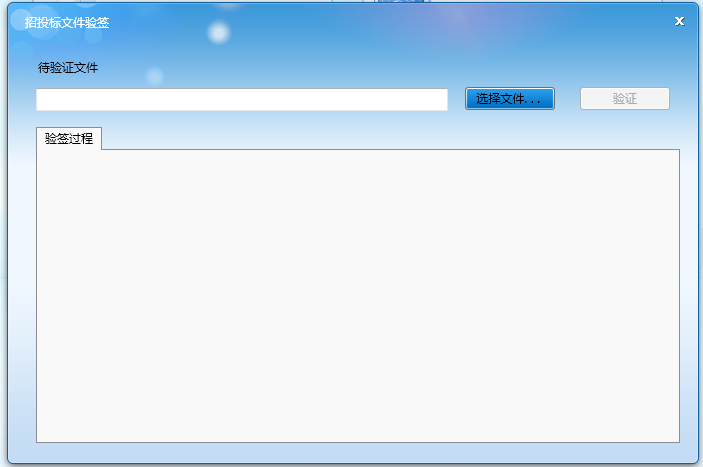 图92点击，在本地选择要验签的签名文件，然后点击。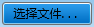 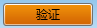 4.6.4帮助文档点击系统首页右侧的标志，可查看系统帮助文档。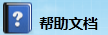 4.6.5软件升级点击系统首页右侧的标志，可为软件进行升级。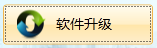 4.7帮助点击左侧“系统设置”菜单栏中的“帮助”，可下载“投标人操作指南”，下载方法同4.7.1。4.8退出系统点击左侧“系统设置”菜单栏中的“退出系统”即可退出系统。